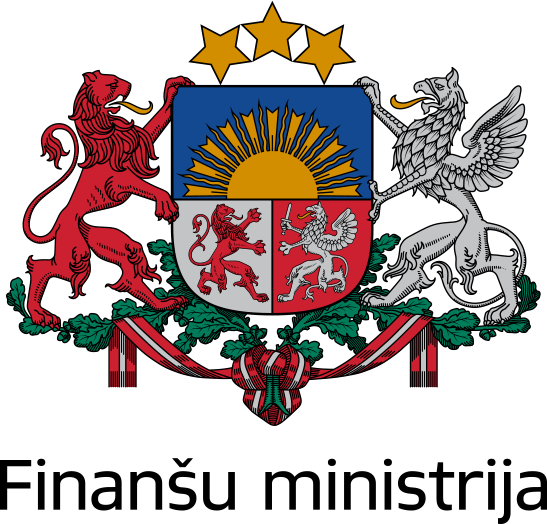 2019. gadsPamatojoties uz Likumu par budžetu un finanšu vadību (turpmāk – LBFV), kā arī saskaņā ar 2012. gada 11. decembra Ministru kabineta (turpmāk – MK) noteikumiem Nr. 867 “Kārtība, kādā nosakāms maksimāli pieļaujamais valsts budžeta izdevumu kopapjoms un maksimāli pieļaujamais valsts budžeta izdevumu kopējais apjoms katrai ministrijai un citām centrālajām valsts iestādēm vidējam termiņam” un 2019. gada 20. marta rīkojumu Nr. 116 “Par likumprojekta “Par vidēja termiņa budžeta ietvaru 2020., 2021. un 2022. gadam” un likumprojekta “Par valsts budžetu 2020. gadam” sagatavošanas grafiku”, Finanšu ministrija (turpmāk – FM) ir sagatavojusi informatīvo ziņojumu par neatkarīgo institūciju prioritārajiem pasākumiem (turpmāk – PP) 2020., 2021. un 2022. gadam. Saskaņā ar LBFV 16.1 panta trešo daļu Saeimai, Valsts prezidenta kancelejai, Augstākajai tiesai, Satversmes tiesai, Tieslietu ministrijai (par rajonu (pilsētu) tiesām, apgabaltiesām un Datu valsts inspekciju), Valsts kontrolei, Nacionālajai elektronisko plašsaziņas līdzekļu padomei, Tiesībsarga birojam, Sabiedrisko pakalpojumu regulēšanas komisijai un Ģenerālprokuratūrai ir tiesības iesniegt priekšlikumus par PP neatkarīgi, vai nākamajos saimnieciskajos gados atbilstoši aktuālajām makroekonomiskās attīstības prognozēm būs pieejami līdzekļi PP finansēšanai.Pieprasījumus PP iesniedza desmit neatkarīgās institūcijas – Valsts prezidenta kanceleja, Tiesībsarga birojs, Tieslietu ministrija (Zemesgrāmatu nodaļas, rajonu (pilsētu) tiesas un apgabaltiesas), Tieslietu ministrija (Satversmes aizsardzības birojs), Tieslietu ministrija (Datu valsts inspekcija), Valsts kontrole, Augstākā tiesa, Satversmes tiesa, Prokuratūra, Radio un televīzija. Tieslietu ministrija (Zemesgrāmatu nodaļas, rajonu (pilsētu) tiesas un apgabaltiesas) kopā ar Augstāko tiesu, Satversmes tiesu un Prokuratūru ir iesniegusi divus starpnozaru PP. Neatkarīgo institūciju pieprasījumi PP apkopoti un pievienoti informatīvajam ziņojumam (skat. 1. un 2. pielikumu).Neatkarīgo institūciju kopējie pieprasījumi PP veido 2020. gadam 23,4 milj. euro, 2021. gadam 19,3 milj. euro un 2022. gadam 18,9 milj. euro (Attēls Nr. 1).Kopā neatkarīgās institūcijas iesniegušas 51 pieprasījumu PP 2020. – 2022. gadam, tai skaitā divus pieprasījumus starpnozaru PP.Attēls Nr. 1Neatkarīgo institūciju papildu finansējuma pieprasījumi 2020. – 2022. gadam sadalījumā pa PP veidiem, milj. euroNeatkarīgo institūciju pieprasītais finansējums PP īstenošanai atspoguļots zemāk (Attēls Nr.7). Attēls parāda, ka lielāko finansējumu PP īstenošanai pieprasījusi Tieslietu ministrija (Zemesgrāmatu nodaļas, rajonu (pilsētu) tiesas un apgabaltiesas), attiecīgi 2020. gadam – 10,4 milj. euro, 2021. gadam – 9,9 milj. euro un 2022. gadam – 9,8 milj. euro, Radio un Televīzija 2020. gadam – 6,0 milj. euro, 2021. gadam – 3,3 milj. euro un 2022. gadam – 2,7 milj. euro un Tieslietu ministrija (Datu valsts inspekcija) 2020. gadam – 1,7 milj. euro, 2021. un 2022. gadam – 1,8 milj. euro ik gadu (Attēls Nr.2).Attēls Nr. 2Neatkarīgo institūciju pieprasījumi PP 2020. - 2022. gadam, milj. euroTieslietu ministrija (Zemesgrāmatu nodaļas, rajonu (pilsētu) tiesas un apgabaltiesas) prioritāro pasākumu sarakstā kā svarīgākie (pirmie trīs) norādīti šādi pasākumi:Ekonomisko lietu tiesas izveide (19_01_P_N). Pasākumam nepieciešamais finansējums 2020. gadam 0,1 milj. euro;Tiesu infrastruktūras attīstība (19_02_P_N). Pasākumam nepieciešamais finansējums 2020., 2021. un 2022. gadam 0,4 milj. euro ik gadu;Mākoņpakalpojumu licenču atjaunošana un uzturēšana (19_03_P_N). Pasākumam nepieciešamais finansējums 2020., 2021. un 2022. gadam 0,3 milj. euro ik gadu.Radio un Televīzija (Nacionālo elektronisko plašsaziņas līdzekļu padome) prioritāro pasākumu sarakstā kā svarīgākie (pirmie trīs) norādīti šādi pasākumi:Latvijas Radio kapacitātes stiprināšana (47_01_P_N). Pasākumam nepieciešamais finansējums 2020. gadam 1,0 milj. euro, 2021. gadam 1,1 milj. euro un 2022. gadam 1,2 milj. euro;LTV atalgojuma konkurētspējas atpalicības mazināšana (47_02_P_N). Pasākumam nepieciešamais finansējums 2020., 2021. un 2022. gadam 0,5 milj. euro ik gadu;Programmu izlaides kompleksa (PIK) nomaiņa, nodrošinot LTV apraidi HD formātā (47_03_P_N). Pasākumam nepieciešamais finansējums 2020. gadam 1,6 milj. euro.Tieslietu ministrija (Datu valsts inspekcija) prioritāro pasākumu sarakstā kā svarīgākā un vienīgā prioritāte norādīta:Vispārīgās datu aizsardzības regulas piemērošana un tās uzlikto funkciju nodrošināšana (19_01_P_DVI). Pasākumam nepieciešamais finansējums 2020. gadam 1,7 milj. euro, 2021. un 2022. gadam 1,8 milj. euro ik gadu.Atsevišķi jāpiemin neatkarīgo institūciju starpnozaru prioritārie pasākumi, kas proporcionāli veido ap 40% no neatkarīgo institūciju PP pieprasījumiem (Attēls Nr. 1).Tiesu sistēmas darbinieku mēnešalgu paaugstināšana (19_01_H_N). Tieslietu ministrija, Augstākā tiesa, Satversmes tiesa un Prokuratūra, kā pasākumam nepieciešamo finansējumu norāda 2020., 2021. un 2022. gadam 7,6 milj. euro ik gadu.Jāatzīmē, ka Augstākā tiesa iesniedza PP “Latvijas Republikas Augstākās tiesas darbinieku atalgojuma palielināšana” un Satversmes tiesa iesniedza PP “Satversmes tiesas darbinieku atlīdzības palielināšana” tiesas darbinieku atalgojuma palielināšanai. Šie pieprasījumi ir daļēji iekļauti Tieslietu ministrijas (Zemesgrāmatu nodaļas, rajonu (pilsētu) tiesas un apgabaltiesas) starpnozaru PP “Tiesu sistēmas darbinieku mēnešalgu paaugstināšana”.Tieslietu nozares administratīvā centra izveide Jēkabpilī (19_02_H_N). Tieslietu ministrija un Prokuratūra kā pasākumam nepieciešamo finansējumu norāda 2020. gadam 0,6 milj. euro, 2021. un 2022. gadam 0,5 milj. euro ik gadu.Jāatzīmē, ka FM ir saņemta Ministru prezidenta 2019. gada 17. jūlija rezolūcija Nr. 90/SAN-131/3408, kurā finanšu ministram un kultūras ministram dots uzdevums izvērtēt SIA “Latvijas Radio” valdes atklāto vēstuli un jautājumu par finansējuma palielināšanu iesniegt izskatīšanai MK sēdē valsts budžeta projekta 2020. gadam sagatavošanas procesā. SIA “Latvijas Radio” valdes atklātajā vēstulē par finanšu un cilvēkresursu krīzi sabiedriskajā medijā pausts, ka šobrīd finansējuma trūkuma dēļ kritiski apdraudēta iespēja nodrošināt sabiedrību ar kvalitatīvu, objektīvu un daudzveidīgu informāciju pietiekamā apjomā, no kā cieš sabiedriskā medija profesionalitāte. Tādējādi, ja visdrīzākajā laikā netiks piešķirti adekvāti resursi Latvijas Radio satura veidošanai un programmu izplatībai, būtiski pasliktināsies Latvijas informatīvās telpas drošība un sabiedrības iespējas saņemt neatkarīgu, profesionālu un objektīvu informāciju par valstī un pasaulē notiekošo. Lai stabilizētu situāciju Latvijas Radio vēstulē ietverts pieprasījums nodrošināt budžeta pieaugumu atlīdzībai un kapacitātes stiprināšanai 2019. gadā – 0,1 milj. euro apmērā, 2020. gadā – 1,0 milj. euro apmērā un turpmākajos gados – 1,1 milj. euro apmērā, kā arī kompensēt iziešanu no reklāmas tirgus, lai nodrošinātu raidlaika aizstāšanu ar kvalitatīvu saturu un nodrošinātu pamatdarbību, kas līdz šim finansēta no reklāmas ieņēmumiem, 2020. gadā – 1,79 milj. euro apmērā un turpmākajos gados – 3,57 milj. euro apmērā. Vienlaikus jāatzīmē, ka SIA “Latvijas Radio” nav valsts budžeta iestāde, kura pilnā apmērā tiek finansēta no valsts budžeta līdzekļiem, bet gan kapitālsabiedrība. Kapitālsabiedrības valsts budžeta finansējumu var saņemt tikai konkrēta valsts pasūtījuma īstenošanai.Izpildot Ministru prezidenta 2019. gada 17. jūlija rezolūcijā Nr. 90/SAN-131/3408 doto uzdevumu, vēlamies informēt, ka SIA “Latvijas Radio” valdes atklātajā vēstulē minēto jautājumu risināšanai papildu finansējuma pieprasījums ir iekļauts budžeta resora “47. Radio un televīzija” PP Nr. 47_01_P_N “Latvijas Radio kapacitātes stiprināšana” un KM starpnozaru PP Nr. 22_03_H “Sabiedrisko mediju iziešana no reklāmas tirgus”.FM ir saņemta Ministru prezidenta 2019. gada 23. jūlija rezolūcija Nr. 90/TA-1372, kurā finanšu ministram un tieslietu ministram dots uzdevums izvērtēt Valsts kontroles 2019. gada 15. jūlija vēstulē Nr. 8-3.5.4.1e/148 minēto un kopīgi iesniegt attiecīgus priekšlikumus izskatīšanai MK valsts budžeta projekta sagatavošanas procesā. Valsts kontrole minētajā vēstulē informē, ka Valsts kontroles padomes 2019. gada 9. jūlija sēdē (protokola Nr. 35, 1.§) iekļaušanai Valsts kontroles darba plānā ir apstiprināta lietderības revīzijas tēma “Noziedzīgu nodarījumu ekonomikas un finanšu jomās izmeklēšanas un iztiesāšanas efektivitāte”. Vienlaikus Valsts kontrole norāda, ka, lai novērtētu Valsts kontroles identificēto faktoru ietekmi uz kriminālprocesu virzību un salīdzinātu Latvijas institūciju praksi ar citu Eiropas Savienības valstu praksi, revīzijā būtu nepieciešams piesaistīt kvalificētus ekspertus, kam attiecīgi VKo 2020. gada budžetā jāparedz papildu finansējums 0,2 milj. euro apmērā.Valsts kontrole ar 2019. gada 5. augusta vēstuli Nr. 5-3.5.4.1e/165 ir iesniegusi prioritārā pasākuma pieteikumu 24_02_P_N “Starptautiskas ekspertīzes nodrošināšana Valsts kontroles (VK) revīzijā noziedzīgu nodarījumu ekonomisko un finanšu jomās izmeklēšanas un iztiesāšanas efektivitātes izvērtēšanai”.	Jāatzīmē, ka neatkarīgo institūciju iesniegtajos PP ir pieprasītas arī papildu amata vietas. Neatkarīgās institūcijas kopumā pieprasījušas 17 papildu amata vietas 2020., 2021. un 2022.gadam ik gadu. Attiecīgi papildu amata vietas pieprasījusi Radio un Televīzija (Nacionālo elektronisko plašsaziņas līdzekļu padome) – 2020., 2021. un 2022.gadam 14 amata vietas ik gadu, Valsts prezidenta kanceleja – 2020., 2021., 2022.gadam 3 amata vietas ik gadu. 